Dokument z posiedzenia<Date>{10/10/2018}10.10.2018</Date>	cor01<TitreType>SPROSTOWANIE</TitreType><TitreActe>do rozporządzenia Parlamentu Europejskiego i Rady (UE) 2018/848 z dnia 30 maja 2018 r. w sprawie produkcji ekologicznej i znakowania produktów ekologicznych i uchylającego rozporządzenie Rady (WE) nr 834/2007</TitreActe>(Dz.U. L 150 z 14.6.2018, s. 1)<Titre>(stanowisko Parlamentu Europejskiego przyjęte w pierwszym czytaniu dnia 19 kwietnia 2018 r. w celu przyjęcia wspomnianego wyżej rozporządzenia</Titre>P8_TA(2018)0180)<DocRef>(COM(2014)0180 – C7-0109/2014 – 2014/0100(COD))</DocRef>Zgodnie z art. 231 Regulaminu Parlamentu Europejskiego wprowadza się następujące sprostowanie do wspomnianego rozporządzenia:Strona 54, art. 54 ust. 2 zdanie pierwszezamiast:„Komisji przekazuje się uprawnienia do przyjmowania aktów delegowanych, o których mowa w art. 2 ust. 6, art. 9 ust. 11, art. 10 ust. 5, art. 12 ust. 2, art. 13 ust. 3, art. 14 ust. 2, art. 15 ust. 2, art. 16 ust. 2, art. 17 ust. 2, art. 18 ust. 2, art. 19 ust. 2, art. 21 ust. 1, art. 22 ust. 1, art. 23 ust. 2, art. 24 ust. 6, art. 26 ust. 5, art. 30 ust. 7, art. 32 ust. 4, art. 33 ust. 6, art. 34 ust. 8, art. 35 ust. 9, art. 36 ust. 3, art. 38 ust. 8, art. 40 ust. 11, art. 44 ust. 2, art. 46 ust. 7, art. 48 ust. 4, art. 53 ust. 2, 3 i 4, art. 57 ust. 3 oraz art. 58 ust. 2 na okres pięciu lat od dnia 1 stycznia 2021 r.”powinno być:„Komisji przekazuje się uprawnienia do przyjmowania aktów delegowanych, o których mowa w art. 2 ust. 6, art. 9 ust. 11, art. 10 ust. 5, art. 12 ust. 2, art. 13 ust. 3, art. 14 ust. 2, art. 15 ust. 2, art. 16 ust. 2, art. 17 ust. 2, art. 18 ust. 2, art. 19 ust. 2, art. 21 ust. 1, art. 22 ust. 1, art. 23 ust. 2, art. 24 ust. 6, art. 26 ust. 5, art. 30 ust. 7, art. 32 ust. 4, art. 33 ust. 6, art. 34 ust. 8, art. 35 ust. 9, art. 36 ust. 3, art. 38 ust. 8, art. 40 ust. 11, art. 44 ust. 2, art. 46 ust. 7, art. 48 ust. 4, art. 53 ust. 2, 3 i 4, art. 57 ust. 3 oraz art. 58 ust. 2 na okres pięciu lat od dnia 17 czerwca 2018 r.”.Parlament Europejski2014-2019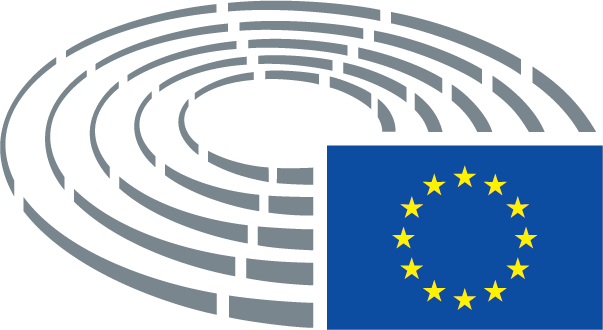 